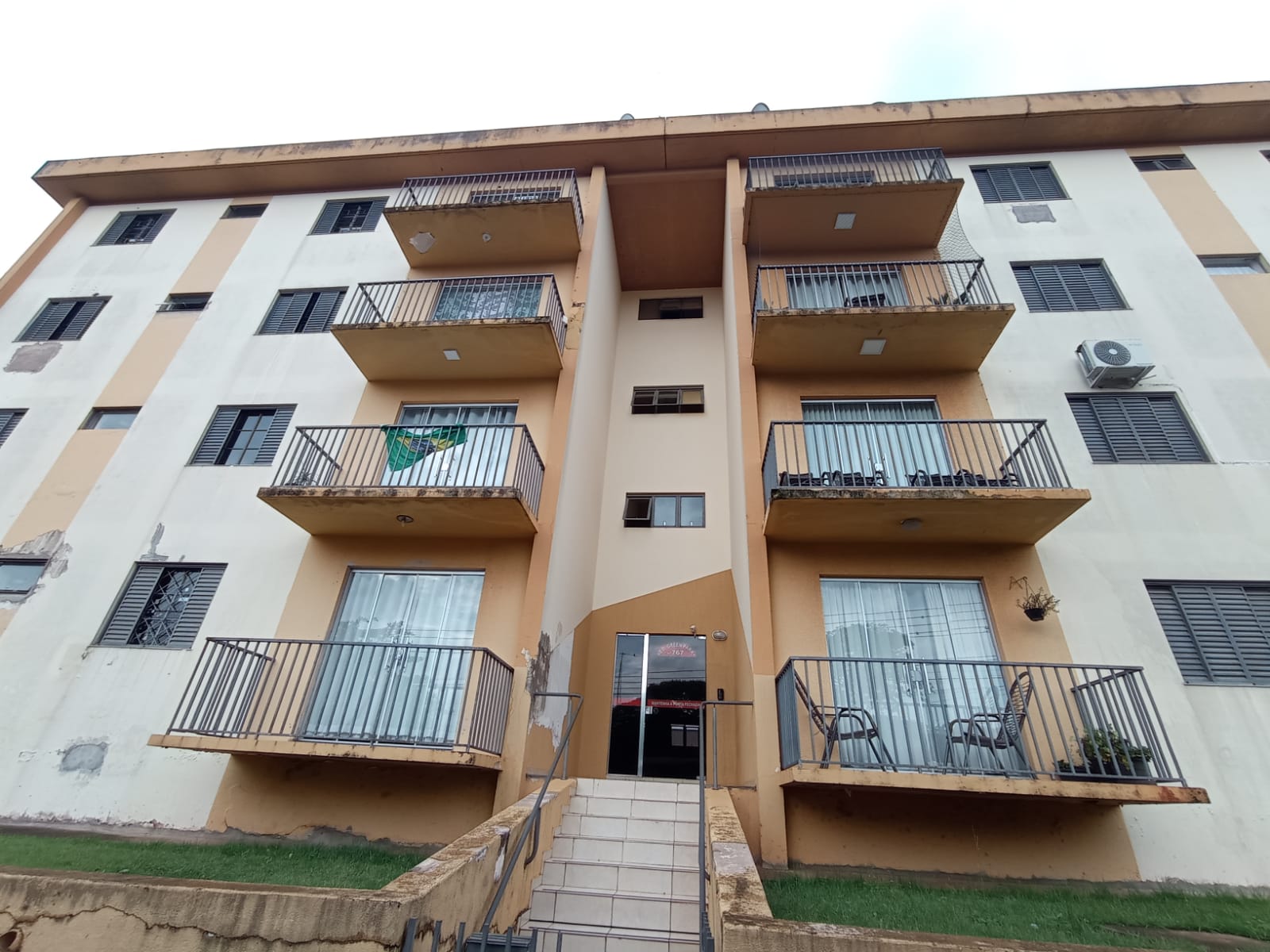 ALUGA – APARTAMENTO C/COZINHA Edf Green park apto 12 no 2⁰ andarAvenida mato grosso 767 (ao lado mercado cidade canção)Sala de Star com sacadaSala de jantar1Lavabo Cozinha planejada grandeLavanderia 3 quartos sendo 1 Suíte1W.C socialPossui duas portas de entrada 1 garagemR$980,00Condomínio +ou - 300,00